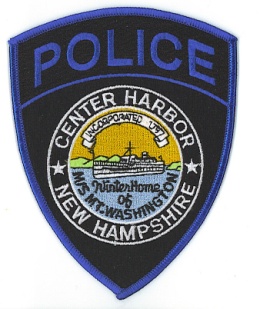 Town of Center HarborPOLICE DEPARTMENT36 Main Street/PO Box 140Center Harbor, NH 03226603-253-9756 (Dispatch)        603-253-8241 (Fax)Mark C. ChaseChief of PoliceRight to Know / Report RequestPlease Print:NameMailing AddressContact Phone NumberThe Center Harbor Police Department reserves the right to withhold any and all information that may jeopardize any police investigation and/or any information that may violate the rights of victims, juveniles or any person involved in an accident.  Accident reports may only be obtained by the person involved and/or their insurance carriers.Please provide the date (or approximate), the location and a brief description of the nature of the incident you are requesting the report on:Fees:	Incident/Arrest/Accident	$10.00	All other requests		$1.00 per page@ ___________ pages  Total $ __________________ I would like the report(s) mailed to the above address___ I will pick up the report(s) when readyOffice Use OnlyCall For Service	__________________Incident Report	__________________Arrest Report	__________________Accident Report	_____________________ Granted		Date Mailed or Picked Up________________________________________________ Denied		Reason ___________________________________________________________